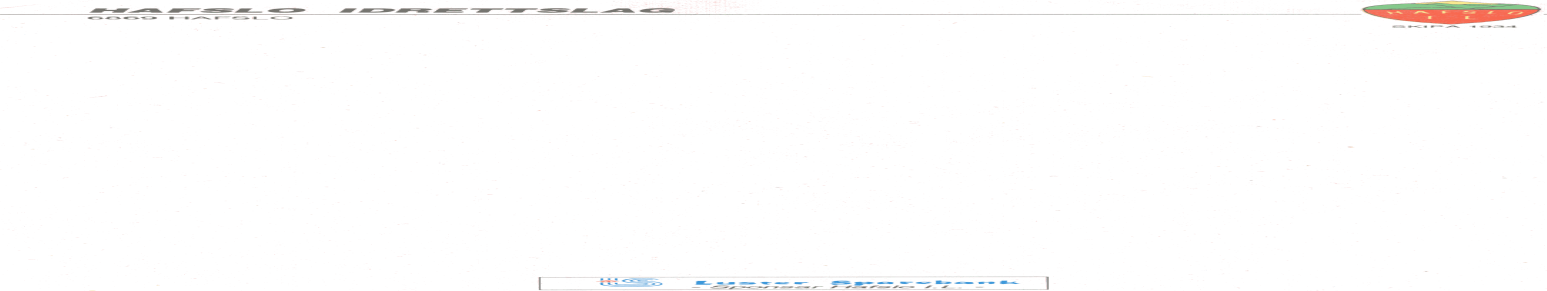 Foreldremøte for G/J f.2011, 2010, 2009 og 2008 om fotballsesongen 2017 Det vert foreldremøte om fotballsesongen 2017 for foreldra til gutar og jenter fødde i 2011, 2010, 2009 og 2008 i auditoriet på Samfunnsbygget på Hafslo torsdag 30. mars 2017 kl. 20.Tema for møtet:generell informasjon om fotballsesongen for miniputtpåmelding, medlemskaptreningstiderturneringertrenerrolle, oppmanndugnadVelkomne til foreldremøte!Fotballgruppa Hafslo IL